РЕЄСТР  ДОСТУПНОСТІ МАЛОМОБІЛЬНИХ ГРУП НАСЕЛЕННЯ  ДО  ЗАКЛАДІВ ОХОРОНИ ЗДОРОВ’Я м.ПАВЛОГРАДАКОМУНАЛЬНИЙ ЗАКЛАД «ЦЕНТР ПЕРВИННОЇ МЕДИКО-САНІТАРНОЇ ДОПОМОГИ м. ПАВЛОГРАДА»КЗ  «ПАВЛОГРАДСЬКА МІСЬКА ЛІКАРНЯ №1» ДНІПРОПЕТРОВСЬКОЇ ОБЛАСНОЇ РАДИ»           КЗ « ПАВЛОГРАДСЬКА МІСЬКА ЛІКАРНЯ № 4»ДНІПРОПЕТРОВСЬКОЇ ОБЛАСНОЇ РАДИ»КОМУНАЛЬНИЙ ЗАКЛАД“ПАВЛОГРАДСЬКИЙ ПОЛОГОВИЙ  БУДИНОК” ДНІПРОПЕТРОВСЬКОЇ ОБЛАСНОЇ РАДИ”КОМУНАЛЬНИЙ ЗАКЛАД«ПАВЛОГРАДСЬКИЙ ПРОТИТУБЕРКУЛЬОЗНИЙ ДИСПАНСЕР»ДНІПРОПЕТРОВСЬКОЇ ОБЛАСНОЇ РАДИ»№Адреса   об’єктаПризначен-ня  об’єктаДоступність маломобільних груп населення  до  об’єкту (кнопка виклику, пандус, тощо)Фото  об’єкта1             2               3            4             51м.Павлоград вул.Соборна,115Амбулаторії ЗПСМ №1 та №2Пандус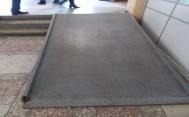 2м.Павлоград вул.Шевченка,63Амбулато-рія ЗПСМ №3Пандус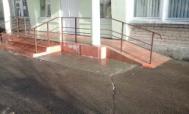 Пандус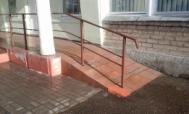 3м.Павлоград вул.Челюскінців,23-аАмбулато-ія  ЗПСМ №4Пандус, кнопка виклику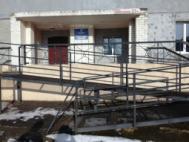 Пандус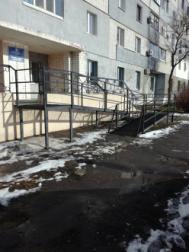 4м.Павлоград вул.Дніпровська,585Абулаторія ЗПСМ №5Пандус  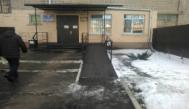 Пандус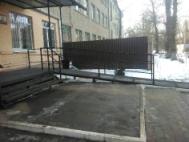 Конпка  виклику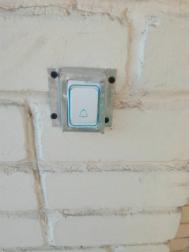 5м.Павлоград вул.Ватутіна,20-а		Філія амбулаторії ЗПСМ №2Пандус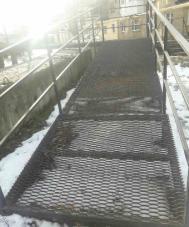 Пандус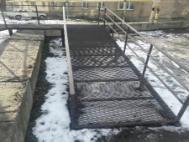 6м.Павлоград вул.Нова,1-а		Амбулато-рії  ЗПСМ № 7 та №8Пандус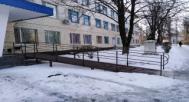 Пандус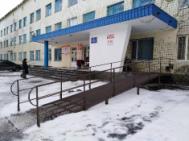 7м.Павлоград вул.Ігоря Плосконіса,1-а		Амбулато-рія  ЗПСМ №9Пандус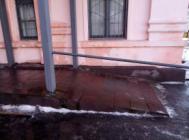 №Адреса   об’єктаПризначення  об’єктаДоступність маломобільних груп населення  до  об’єкту(кнопка виклику, пандус, тощо)Фото  об’єкта1             2               3            4             51вул.Шевченка,63(головний корпус)Медичне обслуговування населення Пандуси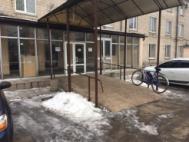 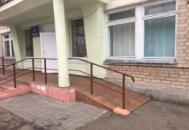 №Адреса об'єктаПризначення об'єктаДоступність мало мобільних груп населення до об’єкту(кнопка виклику, пандус, тощо)Фото об'єкта1вул. Дніпровська, 541Інфекційний корпусПандуси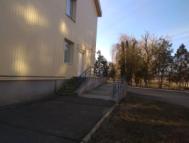 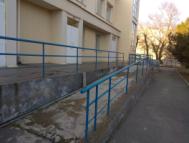 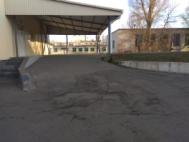 2вул. Дніпровська, 541Головний корпусРозпочато роботи по проекту « Реконструкція першого поверху головного корпусу стаціонару під відділення невідкладної (екстреної) медичної допомоги КЗ«Павлоградська міська лікарня №4»ДОР»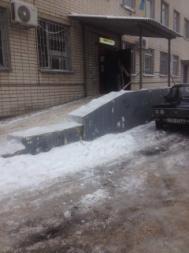 №Адреса об’єктаПризначення  об’єктаДоступність мало мобільних груп населення до об’єкту (кнопка виклику, пандус, тощо)Фото об’єкта123451вул.Шевченка, 102Надання медичної допомоги вагітним жінкам, роділлям, породіллям, новонародженим, дітям, підліткам та хворим жінкам, донорам-мешканцям Дніпропетровської області.Пандус  і кнопка виклику в наявності№Адреса   об’єктаПризначення  об’єктаДоступність маломобільних груп населення  до  об’єкту (кнопка виклику, пандус, тощо)Фото  об’єкта1             2               3            4             51вул. Зелена, 10Надання медичної допомоги населеннюПандус 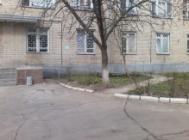 